Map Layers and LegendTranscriptIn this video you will learn how to toggle on and off different map layers, how to access and view the legend and how to search for information layers in TENGRAPH (Web).Click the  and icon next to each layer to expand or close layer information.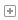 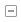 Click the  icon to expand the default Tenement Status (Theme) folder.Pending mining tenements are coloured blue in TENGRAPH, live mining tenements are coloured green.Hide the Tenement (Theme) folder by clicking the iconPress the  icon to view the layers within each folderClick the box next to the Cadastre group layer to view the active Cadastre layers.Click the box next to the Mines and Mineral Deposits (MINEDEX) group layer to view the active MINEDEX layers.Click the box next to the Native Title group layer to view the active Native Title layersClick the  Base Maps folder icon to see the background imagery options. Check the box next to Landgate Aerial Imagery to activate this base map.Using the slider to the right of the Landgate Aerial Imagery base map, adjust the transparency of the base map. Untick the box next to Landgate Aerial Imagery to turn off the base map.At the bottom of the Map Layers panel, click Show Legend to view the legend for the active layers in TENGRAPH. Note, if a layer is not turned on or active, then it will not feature in the Legend.Click Show Layers to go back to the previous Map Layer panel view.To search for a map layer, click Filter and type in a keyword in the search box.Left click the map layer to open layer information and edit the layer symbology (colour and pattern).Close the symbology box and clear the search filter by clicking the cross down the bottom of the information panel At the top of the information panel you can change the layer theme which determines how mining tenement information in TENGRAPH (Web) is displayed.Left click the layer theme drop down menu at the top of the information panel and select “Tenement Type”.The legend automatically updates based on the chosen tenement themeLeft click the layer theme drop down menu and select “Tenement Survey”.Reset the theme back to default by selecting “Tenement Status (Public) (default)” from the layer theme menu.If you require further assistance, please contact the Tenement Information Centre 08 9222 3626, or the IT Service Desk 08 9222 0777 during office hours.